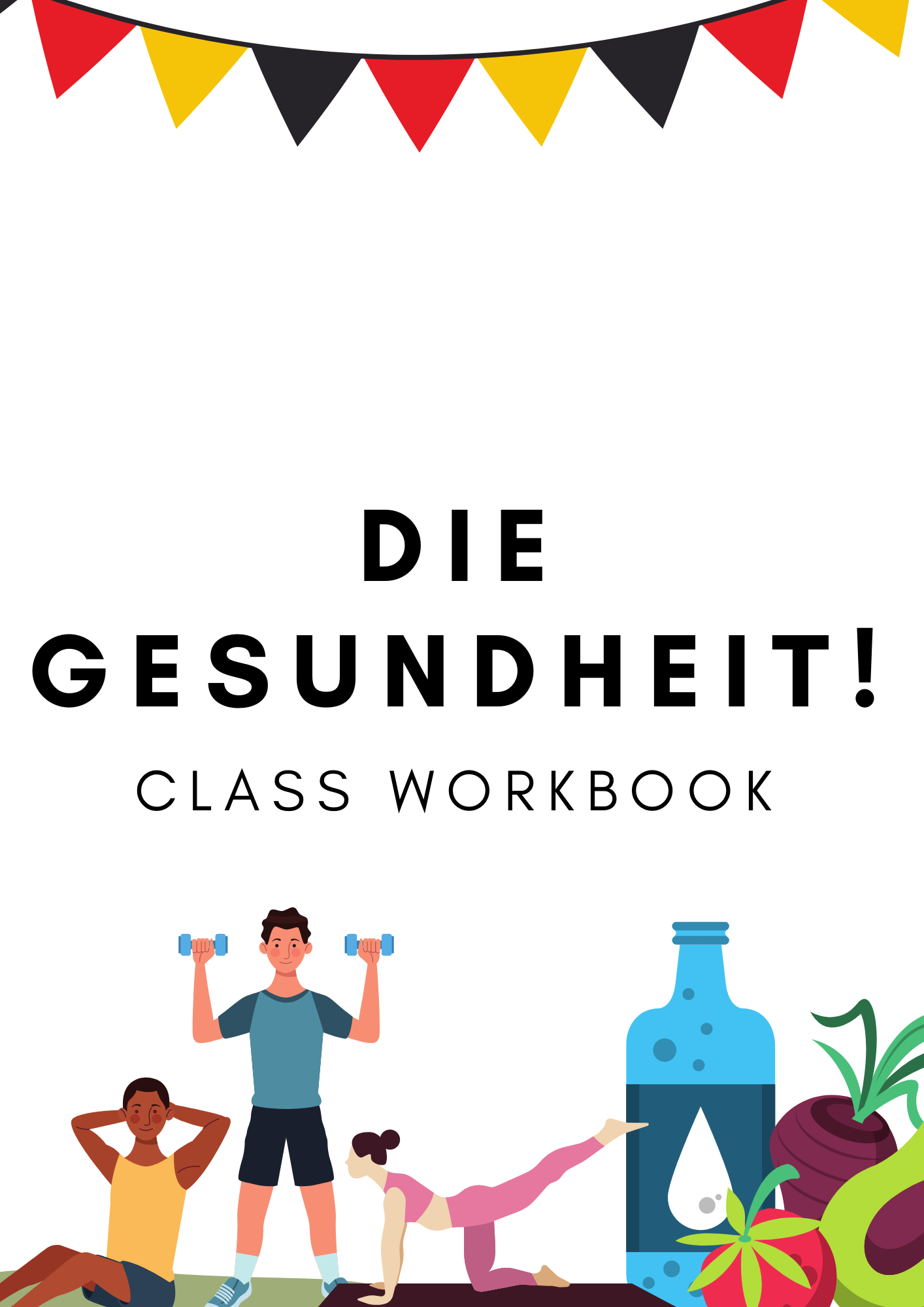 Die GesundheitClass WorkbookEinheit 1: Isst du gesund?Übung 1Find the foods in the wordsearch and add to the images below.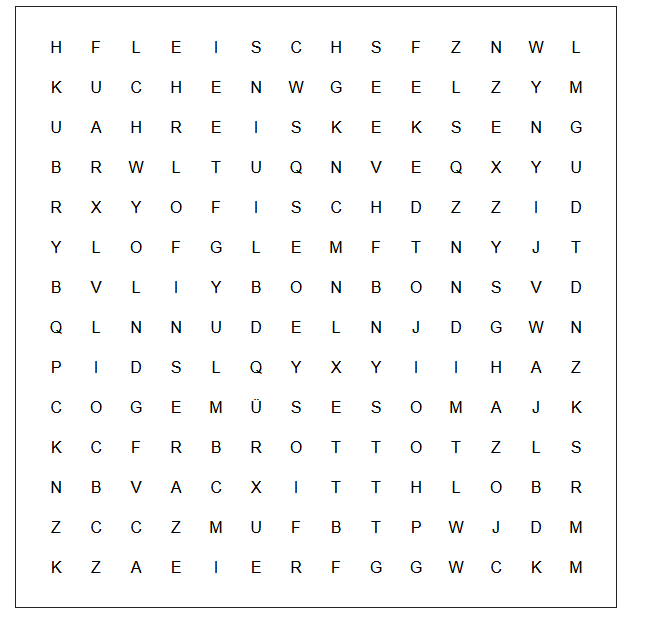 Übung 2Match the German to the English by colour coding them.Übung 3Fill in the gaps with the correct article (direct or indirect).1. Ich esse ______ Brötchen. (n)2. Wir essen _______ Pommes. (pl)3. Er isst _______ Schinken. (m)4. Sie trinkt _______ Kaffee. (m)5. Ihr trinkt _______ Limonade. (f)Übung 4Translate the sentences using the proper articles.1. She eats an apple.___________________________________________________________________________________2. We eat the cake.___________________________________________________________________________________3. I eat the rice.___________________________________________________________________________________4. They drink the water.___________________________________________________________________________________5. You eat the eggs.___________________________________________________________________________________Übung 5Put the text back into a logical order.Einheit 2: Wie bleibst du fit?Übung 1Find the ten sports in the word cloud and add to the correct column in the table below.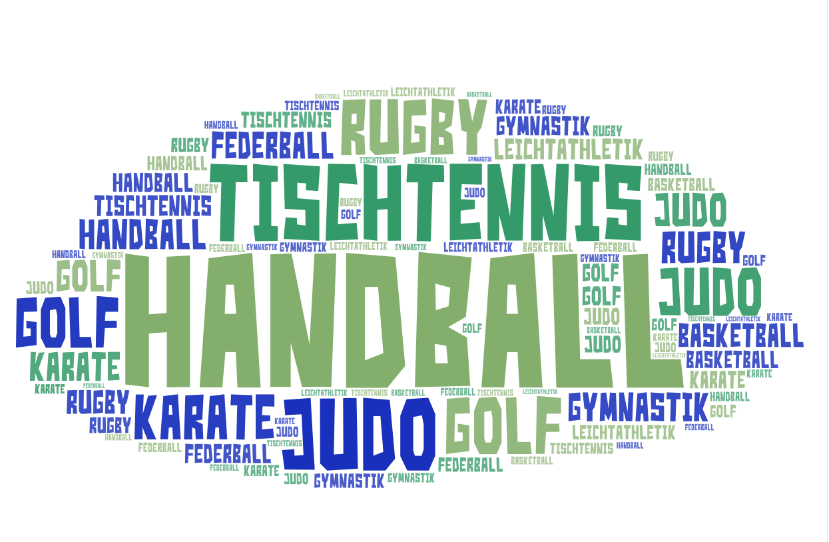 Übung 2Complete the translations below1. You cycle once a week.2. He skis. 3. I travel by car .4. On Mondays, she travels by bus.5. We cycle at the weekend.Übung 5Read the text and complete the sentences below.Mein Lieblingssport ist Boxen. Als ich fünfzehn war, habe ich meinen ersten Boxkampf gewonnen! Um fit zu bleiben, esse ich gesund. Ich esse jeden Tag Obst und Gemüse. Ich esse selten Fleisch, ich esse lieber Fisch. Manchmal esse ich ein bisschen Schokolade, obwohl das ungesund ist. Gestern war ich im Fitnessstudio und habe dann Thunfisch und Salat gegessen.Karl1. Karl started boxing when he was ________________________________________.2. At 15 years old Karl _____________________________________________________.3. Everyday, Karl eats ______________________________________________________.4. Karl rarely eats ___________________________________________________.5. Sometimes, Karl eats _______________________________________________.6. Yesterday Karl ate _______________________________________________________.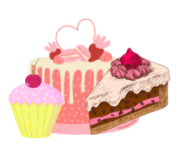 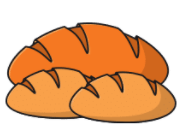 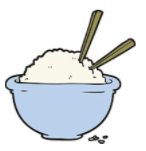 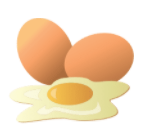 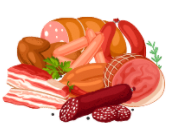 Der ___________Das _____________Der ________Die ___________Das ______________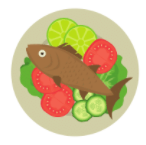 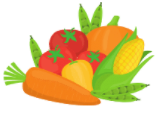 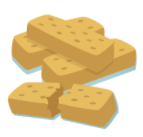 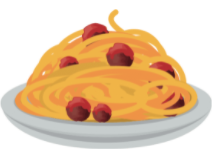 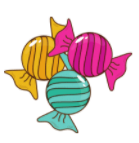 Der ___________Das _____________Die ________Die ___________Die ______________dreimal am Tagsehr oftfrom time to timetwice a weekjeden Tageinmal im Monat(fast) niethree times a dayonce a monthab und zuzweimal die Wochevery often(almost) neverevery dayFisch und als Nachspeise gibt esIch glaube, dass ich gesund esse. Jeden Tag1viel Wasser. Jeden Freitag essen meine Familie und ich einen leckeren Kuchen. Am Wochenende geheesse ich fünf Portionen Obst undGemüse. Ich trinke auchLieblingsrestaurant heißt Milano, denn ich liebe italienisches Essen.ich mit meinen Freunden in ein Restaurant. MeinSpielen …Machen …